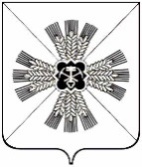 РОССИЙСКАЯ ФЕДЕРАЦИЯКЕМЕРОВСКАЯ ОБЛАСТЬ-КУЗБАССПРОМЫШЛЕННОВСКИЙ МУНИЦИПАЛЬНЫЙ ОКРУГСОВЕТ НАРОДНЫХ ДЕПУТАТОВПРОМЫШЛЕННОВСКОГО МУНИЦИПАЛЬНОГО ОКРУГА1-й созыв, 56-е заседаниеРЕШЕНИЕот 25.05.2023 № 518пгт. ПромышленнаяОб исполнении муниципальной программы «Развитие системы образования и воспитания детей                                  в Промышленновском муниципальном округе» в 2023 годуЗаслушав информацию заместителя начальника Управления образования администрации Промышленновского муниципального округа                             А.А. Тайшина об исполнении муниципальной программы «Развитие системы образования и воспитания детей в Промышленновском муниципальном округе» в 2023 году, руководствуясь ст. 27 Устава муниципального образования Промышленновского муниципального округа Кемеровской области - Кузбасса, Совет народных депутатов Промышленновского муниципального округаРЕШИЛ:1. Информацию заместителя начальника Управления образования администрации Промышленновского муниципального округа                             А.А. Тайшина об исполнении муниципальной программы «Развитие системы образования и воспитания детей в Промышленновском муниципальном округе» в 2023 году принять к сведению.2. Настоящее решение разместить на официальном сайте администрации Промышленновского муниципального округа в сети Интернет (www.admprom.ru).3. Контроль за исполнением настоящего решения возложить на комитет по социальным вопросам (А.Н. Воронков).4. Настоящее решение вступает в силу с даты подписания.  ПредседательСовета народных депутатов Промышленновского муниципального округа                        Е.А. ВащенкоГлаваПромышленновского муниципального округа                        С.А. Федарюк